МІНІСТЕРСТВО ОСВІТИ І НАУКИ УКРАЇНиЛьвівський національний університет імені Івана ФранкаЗАТВЕРДЖЕНО ВЧЕНОЮ РАДОЮ Львівського національного університету 
імені Івана Франка Голова Вченої ради                            ____________ В. П. Мельник протокол № ____ від «____» _________2019 р.                                                                       Освітня програма в оновленій редакції                                                                                      вводиться в дію з 01.09.2019 р.ОСВІТНЬО – ПРОФЕСІЙНА ПРОГРАМА«Переклад (англійська та друга іноземні мови)»другого (магістерського) рівня вищої освіти спеціалізації 035.041 – Германські мови та літератури (переклад – включно), перша – англійськаза спеціальністю 035 – Філологіягалузі знань 03 – Гуманітарні наукиКваліфікація: Магістр філології. Перекладач двох іноземних мов. Львів 2019Розроблено та оновлено робочою групою у складі:Докт.філол.наук, професор Андрейчук Надія ІванівнаКанд.філол.наук, доцент Грабовецька Ольга СергіївнаКанд. Філол. наук, доцент Кам’янець Анжела БогданівнаКанд.філол.наук, доцент Молчко Оксана ОрестівнаКанд.філол.наук, доцент Савчин Валентина РоманівнаКерівник проектної групи,Гарант освітньої програми				професор Андрейчук Надія ІванівнаРецензії-відгуки зовнішніх стейкголдерів:1. Наталія Долінська, генеральний директор перекладацького центру «Галерея мов».2. Юрій Николишин, директор видавництва «Апріорі».3. Управління зовнішніх зв’язків і промоції Львівської міської ради.ПОГОДЖЕНО       Вчена рада факультету  іноземних мов      Протокол № _ від _____________ 2019 року      Декан факультету іноземних мов                                      доц. Сулим В. Т.Профіль освітньої програми магістр зі спеціальності 035 – Філологіяза спеціалізацією 035.04 Германські мови та літератури (переклад включно), перша – англійська2. Перелік компонент освітньо-професійної програми та їхня логічна послідовність2.1. Перелік компонент ОП2.2. Структурно-логічна схема ОП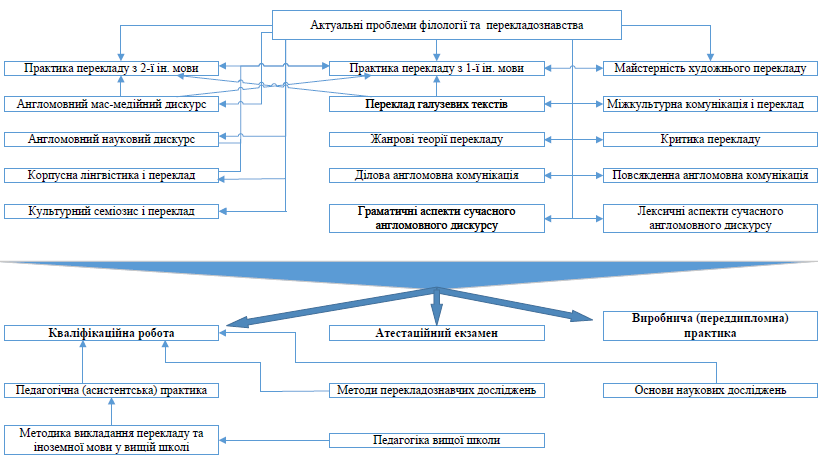 3. Форма атестації здобувачів вищої освіти	Атестація здобувачів кваліфікації магістра філології проводиться у формі: публічного захисту кваліфікаційної роботи та атестаційного екзамену. Атестація осіб, які здобувають ступінь магістра, здійснюється атестаційною кваліфікаційною комісією, до складу якої можуть бути залучені представники роботодавців та їхніх об’єднань, закордонних вищих навчальних закладів і дослідницьких центрів, а також релевантних міжнародних організацій, зокрема дипломатичних, урядових і ґрантодавчих.Атестація здійснюється відкрито та публічно.4. Матриця відповідності програмних компетентностей компонентам освітньої програмиФахові компетентності5. Матриця забезпечення програмних результатів навчання (ПРН) відповідними компонентами освітньої програмиПРН1.Адекватно використовувати метамовний інструментарій сучасного перекладознавства та знань перекладознавчих концепцій для успішного ведення наукових досліджень. Використовувати досвід уже реалізованих досліджень  для пошуку власного розвʼязку актуальних задач.ПРН 2. Застосовувати релевантні теорії перекладу та результати перекладознавчих досліджень для вирішення сучасних практичних проблем перекладу з та на дві іноземні мови різних текстів.ПРН 3. Ефективно застосовувати методи збору, обробки й аналізу інформації, включаючи сучасні універсальні та спеціалізовані інформаційні технології (комунікаційні, пошукові, аналітичні), для ведення перекладознавчих досліджень та для вирішення завдань професійної перекладацької діяльності.ПРН4.Здійснювати різні види перекладів (усний, письмовий, синхронний, послідовний) з та на дві іноземні мови з опорою на знання методів, методик та технологій кожного виду та перекладацьких стратегій для вирішення проблем трансформації інформації в перекладі та забезпечення прагматичної відповідності текстів оригіналу та перекладу.ПРН 5.Застосовувати сучасні методи, методики та технології у процесі викладання перекладу та англійської мови.ПРН6.Дотримуватися принципів професійної етики та розуміти можливі наслідки своєї професійної (перекладацької та викладацької) діяльності.ПРН 7. Здійснювати редагування перекладів згідно з чинними нормами перекладів з урахуванням жанрової специфіки та категорії цільового читача.ПРН 8.Аналізувати та змістовно інтерпретувати перекладну інформацію у різних галузях знань у відділах міжнародних зв’язків, іноземних компаніях та їх представництвах в Україні, у ЗМІ та літературно-видавничій галузі.ПРН 9.Забезпечувати локалізацію,  постредагування машинного перекладу, культурну адаптацію текстів у різних комерційних та виробничих структурах та в різних середовищах (текстовому, віртуальному, медійному).ПРН 10.Розробляти програми вивчення перекладу та англійської мови в закладах освіти різних рівнів, здійснювати їх моніторинг та випрацьовувати  інноваційні методи навчання та оцінювання знаньПРН 11.Використовувати релевантні методи обробки перекладної інформації, зокрема комп’ютерні технології для опрацювання даних.ПРН 12.Вільно використовувати різні комунікативні стилі (офіційний, науковий тощо) при спілкуванні державною та іноземними мовами. ПРН 13.Генерувати нові ідеї, бути критичним і самокритичним; бути здатним до подальшого навчання з високим рівнем автономності ПРН 14.Готувати аналітичні тексти та доповіді.ПРН 15. Представляти наукові дослідження та професійні проекти англійською мовою.І. Загальна інформаціяІ. Загальна інформаціяПовна назва вищого навчального закладу та структурного підрозділуЛьвівський національний університет імені Івана Франка, факультет іноземних мов, кафедра перекладознавства та контрастивної лінгвістики імені Григорія КочураСтупінь вищої освіти та назва кваліфікації МагістрКваліфікація: Магістр філології. Перекладач двох іноземних мов. Викладач перекладу та англійської мовиОфіційна назва освітньої програмиОсвітньо-професійна програма «Переклад (англійська та друга іноземна мова)»Тип  диплома та обсяг освітньої  програмиДиплом магістра, одиничний,  90 кредитів,  1 рік 4 місяці Наявність акредитаціїМіністерство освіти і науки УкраїниСертифікат про акредитацію Серія НД №1492659 Львівський національний університет імені Івана ФранкаСпеціальність 035 Філологія  магістрТермін дії сертифіката до 01.07.2024Цикл/рівеньНРК України – 8 рівень,EQF-LLL – 7 рівень, FQ-EHEA – другий циклПередумова Наявність здобутої вищої освіти ступеня бакалавра або освітньо-кваліфікаційного рівня спеціалістаМова викладанняУкраїнська, англійська, французька, німецькаТермін дії5 років (до наступного планового оновлення, не перевищуючи періоду акредитації)Інтернет-адреса постійного розміщення опису освітньої програмиhttp://lingua.lnu.edu.ua/wp-content/uploads/2018/06/Opp-EN-UA-translation-master-2019.pdf2.Мета освітньої програмиЗабезпечити підготовку професіоналів у галузі перекладознавства для проведення наукових досліджень і розвинути загальні й фахові компетентності для здійснення перекладу з двох іноземних мов і викладання перекладу та англійської мови2.Мета освітньої програмиЗабезпечити підготовку професіоналів у галузі перекладознавства для проведення наукових досліджень і розвинути загальні й фахові компетентності для здійснення перекладу з двох іноземних мов і викладання перекладу та англійської мови3. Характеристика освітньої програми3. Характеристика освітньої програмиПредметна область (галузь знань, спеціальність, спеціалізація (за наявності)галузь знань 03 – Гуманітарні наукиспеціальність 035 – Філологіяспеціалізація 035.041 Германські мови та літератури (переклад включно), перша - англійська: переклад (англійська та друга іноземні мови)Орієнтація освітньої програми Освітньо-професійна програма спрямована на: оволодіння теоретичними засадами перекладознавчого аналізу та актуальних проблем контрастивної лінгвістики; забезпечення високого рівня умінь адекватного використання метамовного інструментарію сучасного перекладознавства та знань перекладознавчих концепцій для успішного ведення наукових досліджень та практичної перекладацької роботи; розвиток високого рівня умінь усного та письмового перекладу різножанрових текстів (з та на дві мови) та викладання англійської мови та перекладуОсновний фокус освітньої програмиЦілі навчання: підготовка висококваліфікованих фахівців, які мають фундаментальні фахові знання з перекладознавства, що дозволяють здійснювати наукові дослідження, та володіють прикладними навичками перекладу з двох іноземних мов та викладання англійської мови та перекладу. Обʼєкти вивчення: основні перекладознавчі концепції; види перекладів та специфіка усного і письмового перекладів; перекладацькі стратегії для вирішення проблем трансформації інформації в перекладі з та на дві іноземні мови та забезпечення прагматичної відповідності текстів оригіналу та перекладу; методи, методики та технології різних видів перекладу та викладання англійської мови та перекладу; стандарти професійної діяльності у сфері перекладу;Методи: сучасні методи збору, обробки й аналізу інформації для ведення перекладознавчих досліджень, методики для виконання завдань професійної перекладацької діяльності.Інструменти й обладнання: сучасні універсальні та спеціалізовані інформаційні технології (комунікаційні, пошукові, аналітичні); спеціалізовані технічні засоби.Ключові слова: перекладознавство, контрастивна лінгвістика, письмовий й усний переклад, галузевий переклад, міжкультурна комунікація, англійська мова, друга іноземна мова, викладання перекладу, викладання англійської мови..Особливості програмиПрограма спрямована на оволодіння фундаментальними знаннями та навичками перекладознавчих досліджень, здійснення перекладу з та на дві іноземні мови,  викладання перекладу у ВЗО і враховує новітні вимоги щодо зв’язку теоретичних положень та їхнього застосування в практичній перекладацькій та викладацькій діяльності через проходження науково-дослідної та асистентської практик. Програма формує фахівців і викладачів із творчим способом мислення, які здатні не лише використовувати набуті знання, але й генерувати нові на базі сучасних досягнень науки.Програма передбачає створення можливостей для академічної мобільності і стажування на перекладацьких відділеннях провідних ВЗО України та зарубіжних університетів..4. Придатність випускників до працевлаштування та подальшого навчання4. Придатність випускників до працевлаштування та подальшого навчанняПридатність до працевлаштуванняНабуті компетентності можуть застосовуватися в дослідницькій, управлінській, освітній, медійно-комунікативній, бізнесовій, політичній та інших сферах зайнятості на національному та міжнародному рівнях, де необхідно забезпечувати переклад, працювати з перекладними текстами чи здійснювати викладання перекладу та англійської мови. Завершення навчання за програмою дає можливість працювати в українських та міжнародних перекладацьких компаніях, які надають послуги з перекладу, локалізації, аудіовізуального перекладу, постредагування машинного перекладу, культурної адаптації та транскреації тощо; в компаніях у галузі інформаційних технологій, компʼютерної лінгвістики, видавництвах, комерційних та виробничих структурах, громадському секторі, що потребують послуг перекладача та редактора перекладів у різних середовищах (текстовому та медійному). Випускники здатні забезпечувати управління  перекладацькими проектами та розробку мовних стратегій відповідно до потреб працедавця, а також викладати переклад та англійську мову у вищих, середніх загальноосвітніх та професійних навчально-виховних закладах освіти. Відповідно до Класифікатора професій ДК 003:2010, програма орієнтована на підготовку з таких професій:2444.1 Філолог-дослідник 244.2 Філолог 2444.2 Гід-перекладач 2444.2 Лінгвіст 2444.2 Перекладач 2444.2 Перекладач технічної літератури 2444.2 Редактор-перекладач 2451.2 Літературний співробітник 2451.2 Редактор науковий 2310.2 Викладач вищого навчального закладу2320 Вчитель загальноосвітнього навчального закладу 2320 Викладач професійного навчально-виховного закладу2351.1 Молодший науковий співробітник (методи навчання)2433.1 Молодший науковий співробітник (інформаційна аналітика) 3435.2 Організатор діловодства (види економічної діяльності)Подальше навчанняПродовження освіти на третьому освітньо-науковому рівні вищої освіти.5. Викладання та оцінювання5. Викладання та оцінюванняВикладання та навчанняПоєднання різних форм студенто-спрямованого і проблемно-орієнтованого навчання теорії і практики перекладу та двох іноземних мов, зокрема, мультимедійних та інтерактивних лекцій, семінарів, практичних занять та самостійного навчання, а також керівництво проведенням перекладознавчих досліджень, педагогічною та науково-дослідною практиками.ОцінюванняОцінювання навчальних досягнень студентів здійснюється за системою ECTS та національною шкалою оцінювання. усне та письмове опитування, оцінка роботи в малих групах, тестування, захист індивідуальних завдань.Підсумковий контроль – екзамени та заліки з урахуванням накопичених балів поточного контролю.Державна атестація – підготовка та публічний захист (представлення) кваліфікаційної (магістерської) роботи та комплексного атестаційного екзамену.Атестація здійснюється у формі публічного захисту.6. Програмні компетентності6. Програмні компетентностіІнтегральна компетентністьЗдатність розв’язувати складні теоретичні та практичні спеціалізовані задачі в галузі перекладу, перекладознавства, контрастивної лінгвістики, методики викладання англійської мови та перекладу, які передбачають застосування теорій та методів повʼязаних з перекладом і характеризуються комплексністю та невизначеністю умов у певних аспектах, що дозволить кваліфіковано виконувати  функції перекладача чи викладача перекладу та англійської мови у професійній діяльності.Загальні компетентності (ЗК)1. Загальні компетентності:Здатність до абстрактного мислення, аналізу та синтезу.Здатність застосовувати поглиблені знання для виявлення, постановки та вирішення складних практичних завдань.Здатність вести наукові дослідження на відповідному рівні.Здатність до пошуку, оброблення та аналізу інформації з різних джерел з метою проведення досліджень та генерування нових ідей.Здатність до адаптації та дій в новій ситуації, бути критичним і самокритичним.Здатність спілкуватися з представниками інших професійних груп різного рівня (з експертами з інших галузей знань/видів діяльності).Здатність працювати в міжнародному контексті. Здатність працювати автономно: планувати діяльність, керувати часом, розподіляти навантаження та формувати опірність до стресів, а також дотримуватися встановлених термінів, інструкцій та специфікацій.Здатність працювати в команді (зокрема у проектно-орієнтованій), включно з уміннями працювати у віртуальному середовищі з використанням сучасних засобів комунікації та інформаційних технологій. Уміння застосувати знання методологічного, організаційного та правового підґрунтя, необхідного для досліджень та/або інноваційних розробок у галузі перекладознавства, а зокрема презентації їх результатів професійній спільноті та захисту інтелектуальної власності на результати досліджень та інновацій. Здатність перетворювати свій предмет на засіб формування особистості студента.Фахові компетентності спеціальності (ФК)Здатність застосовувати спеціалізовані концептуальні знання про різні лінгвістичні напрями і школи, сучасні наукові здобутки у сфері філології, а зокрема -- перекладознавства і контрастивної лінгвістики, для проведення філологічних досліджень та/або провадження інноваційної діяльності з метою розвитку нових знань та процедур у галузі перекладознавства.Уміння здійснювати науковий доперекладацький, лінгвістичний та перекладознавчй аналізу тексту,  структурування мовного / мовленнєвого й літературного матеріалу, а також матеріалу мультимедійного характеру, з урахуванням класичних і новітніх методологічних принципів та застосуванням необхідних технологій.Здатність вільно користуватися спеціальною англомовною та україномовною термінологією у перекладознавчих дослідженнях та перекладацькій діяльності. Уміння здійснювати професійний письмовий та усний переклад текстів різних жанрів та тематики, редагування текстів відповідно до вимог сучасних стандартів якості перекладу та із застосуванням технологій, необхідних для роботи у різних галузях перекладу.Здатність застосовувати й інтегрувати поглиблені знання з перекладознавства для вирішення складних професійних завдань з метою надання якісних перекладацьких послуг: знання вимог галузі та посадових обов’язків; особливостей роботи в команді; визначення етапів перекладу; забезпечення й контроль стандартів якості перекладу. Знання психологічних та дидактичних основ викладання іноземної мови та перекладу; володіння методами, прийомами і засобами викладання англійської мови та перекладу з використанням сучасних методик та інформаційних технологій; Уміння ефективно використовувати граматичні, лексичні, ідіоматичні й експресивні засоби мови з метою досягнення запланованого прагматичного результату; знання графічних і типографічних позначень однією мовою та вміння передати їх іншою мовою.Уміння ефективно застосувати знання чужоземних культур, можливих бар’єрів міжкультурної взаємодії, способів їх запобігання та подолання, культурних цінностей і установок власної й інших культур, відносності цінностей тощо та інструментарію відтворення культурних особливостей в іншій лінгвокультурі.Уміння діяти відповідно до норм інших культур в ситуаціях міжкультурного спілкування, сприймати психологічні, соціальні, культурні розходження; ефективно, зрозуміло і недвозначно здійснювати міжкультурну комунікацію в стилі співробітництва залежно від ситуації.7. Програмні результати навчання7. Програмні результати навчанняВикористовувати українську мову як державну в усіх сферах суспільного життя, зокрема у професійному спілкуванні та для організації ефективної міжкультурної комунікації. Ефективно працювати з інформацією: добирати необхідну інформацію з різних джерел, критично аналізувати, інтерпретувати, впорядковувати, класифікувати й систематизувати її. Оцінювати актуальність та надійність джерел інформації згідно з потребами у перекладі.Використовувати інформаційні й комунікаційні технології, зокрема для вирішення стандартних та інноваційних завдань професійної діяльності. Використовувати українську, англійську та другу іноземну мови в усній та письмовій формі, у різних жанрово-стильових різновидах і регістрах спілкування (офіційному, неофіційному, нейтральному), для розв’язання комунікативних завдань у різних сферах професійної діяльності.Створювати усні й письмові тексти різних жанрів і стилів українською, англійською та другою іноземною мовами.Аналізувати множинність елементів мови, визначати їхню взаємодію та характеризувати мовні явища і процеси, що їх зумовлюють.Встановлювати системні міжмовні розбіжності та враховувати їх в практиці перекладу.Здійснювати доперекладацький аналіз текстів різних стилів і жанрів.Перекладати художні, суспільно-політичні, економічні, науково-технічні та інші спеціалізовані тексти. Здійснювати усний переклад різних видів. Розуміти побудову перекладацької галузі та вміти адаптуватись до її вимог. Знати особливості перекладацької роботи в різних середовищах (текстовому та мультимедійному просторі) та вміти користуватись необхідним інструментарієм її виконання.  Аналізувати, розробляти та обґрунтовувати перекладацькі рішення стосовно вибору перекладацького інструментарію та методів забезпечення якості перекладу.Вміти планувати процес перекладу відповідно до етапів перекладацького проекту. Розуміти та відповідати професійним етичним кодексам та стандартам.Розуміти та впроваджувати стратегії контролю якості, використовуючи відповідні інструменти та методики.Перевіряти, переглядати та оцінювати власну і чужу роботу відповідно до стандартів або конкретних цілей якості роботи.Застосовувати відповідні техніки попереднього редагування вихідного матеріалу з метою потенційного покращення машинного перекладу.Застосовувати пост-редагування машинного перекладу, використовуючи відповідні рівні пост-редагування з метою покращення якості та продуктивності перекладу, усвідомлюючи питання безпеки та важливості даних.Забезпечувати професійне викладання перекладу та англійської мови.Організовувати процес власного навчання й самоосвіти. Демонструвати розуміння фундаментальних принципів буття людини, природи та суспільства. Співпрацювати з колегами, представниками інших культур та релігій, прибічниками різних політичних та суспільних поглядів тощо. Застосовувати філологічні знання для розв’язання професійних завдань. 8. Ресурсне забезпечення реалізації програми8. Ресурсне забезпечення реалізації програмиКадрове забезпеченняВикладання забезпечується кафедрою перекладознавства та контрастивної лінгвістики імені Григорія Кочура (4 доктори наук, в т.ч. 3 професори, 14 кандидатів наук, в т.ч. 10 доцентів, 33 асистенти).Матеріально-технічне забезпеченняСпецифічні характеристики: наявність мультимедійного обладнання та спеціальної лабораторії для розвитку умінь різних способів перекладуІнформаційне та навчально-методичне забезпеченняЗабезпечення українськими підручниками та посібниками, зокрема розробленими викладачами кафедри, та підручниками й посібниками зарубіжних видавництв.Забезпечення доступу до електронних баз наукової літератури, зокрема гуманітарного архіву “Антропос”, електронних лексикографічних джерел, корпусів української та різних територіальних варіантів англійської та другої іноземної мови.9. Академічна мобільність9. Академічна мобільністьНаціонально-кредитна мобільністьУніверситетом укладено угоди про співпрацю з низкою ВЗО України, які передбачають академічну мобільність.Міжнародна кредитна мобільністьУніверситетом укладено угоди про співпрацю з низкою ВЗО в різних країнах світу, реалізується проект «Erasmus+»Навчання іноземних здобувачів вищої освітиЗабезпечено можливість навчання для іноземних студентів.Код н/дКомпоненти освітньої програми (навчальні дисципліни, курсові проекти, практики, кваліфікаційна роботаКількість кредитівФорма підсумковогоконтролю1234Обов’язкові компонети ОПОбов’язкові компонети ОПОбов’язкові компонети ОПОбов’язкові компонети ОПНормативні навчальні дисципліниНормативні навчальні дисципліниНормативні навчальні дисципліниНормативні навчальні дисципліниОК1Актуальні проблеми філології та перекладознавства6залікиОК2Педагогіка вищої школи3екзаменОК 3Виробнича (перекладацька) практика6диф. залікОК 4Педагогічна (асистентська) практика6диф. залікОК 5Державний екзамен3ОК 6Кваліфікаційна робота15Дисципліни спеціалізаціїДисципліни спеціалізаціїДисципліни спеціалізаціїДисципліни спеціалізаціїОК 7Методика викладання перекладу та іноземної мови у вищій школі3екзаменОК 8Практика перекладу з 1-ї іноземної мови (англійської)12екзамениОК 9Практика перекладу з 2-ї іноземної мови (німецької/французької/іспанської)12екзамениЗагальний обсяг обовʼязкових компонент:                                                   66Загальний обсяг обовʼязкових компонент:                                                   66Загальний обсяг обовʼязкових компонент:                                                   66Загальний обсяг обовʼязкових компонент:                                                   66Вибіркові навчальні дисципліниВибіркові навчальні дисципліниВибіркові навчальні дисципліниВибіркові навчальні дисципліниВибірковий блок 1Вибірковий блок 1Вибірковий блок 1Вибірковий блок 1ВБ1Майстерність художнього перекладуПереклад галузевих текстів3залікВибірковий блок 2Вибірковий блок 2Вибірковий блок 2Вибірковий блок 2ВБ2Граматичні аспекти сучасного англомовного дискурсуЛексичні аспекти сучасного англомовного дискурсу3залікВибірковий блок 3Вибірковий блок 3Вибірковий блок 3Вибірковий блок 3ВБ3Повсякденна англомовна комунікаціяДілова англомовна комунікація3залікВибірковий блок 4Вибірковий блок 4Вибірковий блок 4Вибірковий блок 4ВБ 4Культурний семіозис і перекладМіжкультурна комунікація і переклад3залікВибірковий блок 5Вибірковий блок 5Вибірковий блок 5Вибірковий блок 5ВБ5Жанрові теорії перекладуКритика перекладу3залікВибірковий блок 6Вибірковий блок 6Вибірковий блок 6Вибірковий блок 6ВБ 6Англомовний мас-медійний дискурсАнгломовний науковий дискурс3залікВибірковий блок 7Вибірковий блок 7Вибірковий блок 7Вибірковий блок 7ВБ7Компʼютерні технології і перекладКорпусна лінгвістика і переклад3залікВибірковий блок 8Вибірковий блок 8Вибірковий блок 8Вибірковий блок 8ВБ8Методи перекладознавчих дослідженьОснови наукових досліджень3залікЗагальний обсяг обов'язкових компонент:                                        24Загальний обсяг обов'язкових компонент:                                        24Загальний обсяг обов'язкових компонент:                                        24Загальний обсяг обов'язкових компонент:                                        24Загальний обсяг освітньої програми                                                   90Загальний обсяг освітньої програми                                                   90Загальний обсяг освітньої програми                                                   90Загальний обсяг освітньої програми                                                   90Компоненти освітньої програми (навчальні дисципліни, курсові проекти, практики, кваліфікаційна роботаКількість кредитівФорма підсумковогоконтролю1-й семестр1-й семестр1-й семестрАктуальні проблеми філології та перекладознавства3залікПедагогіка вищої школи3екзаменПрактика перекладу з 1-ї іноземної мови (англійська)6екзаменПрактика перекладу з 2-ї іноземної мови (німецька/французька/іспанська)6екзамен1.Майстерність художнього перекладу2.Переклад галузевих текстів3залік1.Граматичні аспекти сучасного англомовного дискурсу2.Лексичні аспекти сучасного англомовного дискурсу3залік1.Повсякденна англомовна комунікація2.Ділова англомовна комунікація3залік1.Культурний семіозис і переклад2.Міжкультурна комунікація і переклад3залік2-й семестр2-й семестр2-й семестрАктуальні проблеми філології та перекладознавства3залікМетодика викладання перекладу та іноземної мови у вищій школі3екзаменПрактика перекладу з 1-ї іноземної мови (англійська)6екзаменПрактика перекладу з 2-ї іноземної мови (німецька/французька/іспанська)6екзамен1.Жанрові теорії перекладу2.Критика перекладу3залік1. Англомовний мас-медійний дискурс2. Англомовний науковий дискурс3залік1. Компʼютерні технології і переклад2. Корпусна лінгвістика і переклад3залік1. Методи перекладознавчих досліджень2. Основи наукових досліджень3залік3-й семестр3-й семестр3-й семестрПедагогічна (асистентська) практика6диф. залікВиробнича (переддипломна) практика6диф. залікДержавний екзамен3екзаменКваліфікаційна робота15захист магістерської роботиЗагальні компетентностіЗагальні компетентностіЗагальні компетентностіЗагальні компетентностіЗагальні компетентностіЗагальні компетентностіЗагальні компетентностіЗагальні компетентностіЗагальні компетентностіЗагальні компетентностіЗагальні компетентностіЗагальні компетентностіЗагальні компетентностіЗагальні компетентностіЗагальні компетентностіЗагальні компетентностіЗагальні компетентностіЗК1ЗК2ЗК3ЗК4ЗК5ЗК6ЗК7ЗК8ЗК93К10ЗК11ЗК12ЗК13ЗК14ЗК15ЗК16ОК 1●●●●●●●ОК 2●●●●●●●ОК 3●●●●●●●●●●●ОК4●●●●●●●●●ОК 5●●ОК 6.●●●●●●●●●●●ОК 7●●●●●●●●●ОК 8●●●●●●●●●●●ОК 9●●●●●●●●●●ВБ 1.●●●●●●●●●●●●●●●●ВБ2.●●●●●●●ВБ.3●●●●●●●●ВБ4●●●●●●●●●ВБ5●●●●●●●●●ВБ6●●●●●●●●ВБ7●●●●●●●●ВБ8●●●●●●●●●●●ФК1ФК2ФК3ФК4ФК5ФК6ФК7ФК8ФК9ФК10ФК11ФК12ФК13ФК14ФК15ФК 16ОК1●●●●●●●●ОК2●●●●●ОК 3●●●●●●●●●●●●●●ОК 4●●●●●●●●●●●●●●ОК 5●●●●●●●●●ОК 6●●●●●●●●●●●●●●●ОК 7●●●●●●●●●●●●●●●ОК 8●●●●●●●●●●●●●●●●ОК 9●●●●●●●●●●●●●●●ВБ 1●●●●●●●●●●●●●●●●ВБ 2●●●●●●ВБ 3●●●●●●●●●●●●ВБ 4●●●●●●●●●ВБ 5●●●●●●●●●●●●●●ВБ 6●●●●●●●●●●●●●ВБ 7●●●ВБ 8●●●●●●●●●●●●●●●●ПРН 1ПРН 2ПРН 3ПРН 4ПРН 5ПРН 6ПРН 7ПРН 8ПРН 9ПРН 10ПРН 11ПРН 12ПРН 13ПРН 14ПРН 15ОК 1●●●●●●●●●●ОК 2●●●●●●ОК3●●●●●●●●●●ОК4●●●●●●●●●●●●●●ОК 5●●●●●●●●●●●●●●●ОК 6●●●●●●●●●●●●●ОК 7●●●●●●●●●●●ОК 8●●●●●●●●●●●●●●ОК 9●●●●●●●●●●●●●●ВБ 1●●●●●●●●●●●ВБ 2●●●●●●●●●ВБ 3●●●●●●●●●ВБ 4●●●●●●●ВБ 5●●●●●●●ВБ 6●●●●●●●●ВБ 7●●●●●●●ВБ 8●●●●●●●●●●●●